               Firma .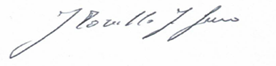 Il sottoscritto dichiara, ai sensi e per gli effetti degli artt. 46,47 e 76 del D.P.R. 445/2000, che quanto riportato nel presente documento è rispondente a verità                FirmaFormato europeo per il curriculum vitae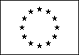 Informazioni personaliNomeTORTORIELLO FRANCESCO SAVERIOIndirizzoVIA VALAGARA ,1, 83100, Avellino, ItaliaTelefono0825 23093 cell. 3206127087FaxE-mailfstortoriello@unisa.itNazionalitàItalianaData di nascita30 gennaio 1964Esperienza lavorativa• Date (da – a) Anno accademico 2008/09 ad oggi• Tipo di azienda o settoreUniversità degli Studi di Salerno – Dipartimento di Matematica• Tipo di impiegoRicercatore Universitario Confermato Sett. MAT/04 – Storia e Didattica della Matematica• Date (da – a) Anno accademico 2010/11 ad oggi • Tipo di azienda o settoreUniversità degli Studi di Salerno –Dipartimento di Scienze della Formazione• Tipo di impiegoDocente titolare dell’insegnamento di “Matematiche elementari da un punto di vista superiore”. Maggio 2014-Febbraio 2015USR Campania, in Via S.Giovanni in Corte n.7, 84084 NapoliDipartimento di Matematica - Università di SalernoFormatore e docente nell’ambito del progetto “USR Campania OCSE 2015 Obiettivo 500: “Sviluppo di competenze logico-linguistiche in ambito matematico” con l’obiettivo d’innalzare il livello di competenze dei quindicenni campani con particolare attenzione alle competenze logiche matematiche • Date (da – a)Anno Scolastico 2009/10• Nome e indirizzo del datore di lavoroTipo di impiegoLiceo Classico Colletta di AvellinoEsperto Senior Pon modulo 5 obiettivo C azione 4 Matematica di Eccellenza• Date (da – a)Anno accademico 2008/09 ad oggi• Tipo di azienda o settoreUniversità degli Studi di Salerno  - Dipartimento di Farmacia • Tipo di impiegoDocente dell’insegnamento titolare del corso di “Matematica”• Date (da – a)Anno accademico 2008/09 ad oggi• Tipo di azienda o settoreUniversità degli Studi di Salerno  - Dipartimento di Ingegneria Meccanica• Tipo di impiegoDocente titolare dell’insegnamento del corso di “Matematica 2”• Date (da – a)Anno accademico 2002/03 – Anno accademico 2007/08• Tipo di azienda o settoreUniversità degli Studi di Salerno – Dipartimento di Farmacia • Tipo di impiegoDocente a contratto dell’insegnamento di “Matematica” • Date (da – a)Anno accademico 2013/14• Tipo di azienda o settoreUniversità degli Studi di Salerno .• Tipo di impiegoDocente per l’abilitazione dei Percorsi Abilitanti Speciali PAS Classe di Abilitazione A048 Matematica Applicata . • Date (da – a)Anno accademico 2005/06 – Anno accademico 2007/08• Tipo di azienda o settoreUniversità degli Studi di Salerno .• Tipo di impiegoDocente a contratto dell’insegnamento di “Matematiche elementari da un punto di vista superiore” presso la Facoltà di Scienze della Formazione . • Date (da – a)Anno accademico 2005/06 – Anno accademico 2006/07• Tipo di azienda o settoreUniversità degli Studi della Basilicata• Tipo di impiegoDocente a contratto dell’insegnamento di “Laboratorio di Matematica 1” afferente al C.di L. Specialistica in Scienze e Tecnologie Alimentari presso la Facoltà di Agraria . • Date (da – a)Anno accademico 2005/06 – Anno accademico 2006/07• Tipo di azienda o settoreUniversità degli Studi Telematica “Gugliemo Marconi” .• Tipo di impiegoDocente a contratto  dell’insegnamento ufficiale di “Analisi Matematica” presso la Facoltà di Scienze e Tecnologie Applicate ”. • Date (da – a)Anno accademico 2006/07• Tipo di azienda o settoreUniversità degli Studi di Salerno – Scuola di Specializzazione• Tipo di impiegoDocente dell’insegnamento di “Laboratorio per la progettazione dell’attività didattica nell’Area disciplinare A047 – Matematica ” nell’ambito della Scuola di Specializzazione per gli insegnanti indirizzo matematico , fisico e informatico • Date (da – a)Anno accademico 2000/01 – Anno accademico 2008/09• Tipo di azienda o settoreUniversità degli Studi della Basilicata – Scuola di Specializzazione all’Insegnamento• Tipo di impiegoDocente degli insegnamenti di “Laboratorio di educazione matematica e nuove tecnologie 1” e “Laboratorio di educazione matematica e nuove tecnologie 2“ nell’ambito della Scuola di Specializzazione per gli insegnanti indirizzo matematico, fisico e informatico • Date (da – a)Anno accademico 2005/06• Tipo di azienda o settoreUniversità degli Studi di Salerno – Scuola di Specializzazione• Tipo di impiegoDocente dell’insegnamento di “Laboratorio di didattica della matematica applicata 3” nell’ambito della Scuola di Specializzazione per gli insegnanti indirizzo matematico , fisico e informatico• Date (da – a)Anno accademico 2003/04• Tipo di azienda o settoreUniversità degli Studi di Salerno – Scuola di Specializzazione all’Insegnamento• Tipo di impiegoDocente dell’insegnamento di “Laboratorio di Didattica della Matematica 2” nell’ambito della Scuola di Specializzazione per gli insegnanti indirizzo matematico , fisico e informatico • Date (da – a)Anno accademico 2001/02• Tipo di azienda o settoreUniversità degli Studi di Napoli – Scuola di Specializzazione• Tipo di impiegoDocente dell’insegnamento di “Laboratorio di matematica applicata 2” nell’ambito della Scuola di Specializzazione per gli insegnanti indirizzo matematico , fisico e informatico • Date (da – a)Anno accademico 2004/05• Tipo di azienda o settoreUniversità degli Studi di Salerno – Facoltà di Scienze della Formazione• Tipo di impiegoDocente del corso integrativo dell’insegnamento ufficiale di “Didattica della matematica” (Corso di studio in Scienze della Formazione primaria) dal titolo “Algoritmi elementari del calcolo aritmetico e algebrico” • Date (da – a)Anno accademico 2002/03• Tipo di azienda o settoreUniversità degli Studi di Salerno- Facoltà di Ingegneria• Tipo di impiegoDocente di un corso Progetto Schola per l’insegnamento di Matematica I (c.l.t. Ingegneria Meccanica) presso la facoltà di Ingegneria • Date (da – a)Anno accademico 2000/01• Tipo di azienda o settoreUniversità degli Studi di Salerno- Facoltà di Scienze• Tipo di impiegoCollaboratore didattico presso la cattedra di Analisi 1 del corso di laurea in Informatica presso la Facoltà di Scienze • Date (da – a)Anno scolastico 2004/05• Nome e indirizzo del datore di lavoroIstituto Tecnico Industriale Statale “Focaccia”Via Monticelli,1 – Salerno• Tipo di azienda o settoreIstruzione• Tipo di impiegoDocente del modulo formativo in “Matematica”del corso IFTS per “Tecnico Superiore per il Monitoraggio e la gestione del Territorio e dell’Ambiente” approvato dalla Regione Campania nell’ambito del Piano Regionale IFTS 2003-2004• Date (da – a)Anno scolastico 2001/02• Nome e indirizzo del datore di lavoroIstituto Magistrale Imbriani “Via Pescatori, 155 – Avellino• Tipo di azienda o settoreIstruzione• Tipo di impiegoDocente del modulo formativo in “Matematica di base” del corso IFTS per “Esperto di progettazione e sviluppo di applicazioni interattive e software matematico ” approvato dalla Regione Campania nell’ambito del Piano Regionale IFTS 2000-2001• Date (da – a)Anno scolastico 2001/02• Nome e indirizzo del datore di lavoroIstituto Magistrale Imbriani Via Pescatori, 155 – Avellino• Tipo di azienda o settoreIstruzione• Tipo di impiegoDocente del modulo formativo in “Modelli matematici e simulazione” del corso IFTS per “Esperto di progettazione e sviluppo di applicazioni interattive e software matematico ” approvato dalla Regione Campania nell’ambito del Piano Regionale IFTS 2000-2001• Date (da – a)Anno scolastico 2001/02• Nome e indirizzo del datore di lavoroIstituto Magistrale Imbriani  Via Pescatori, 155 – Avellino• Tipo di azienda o settoreIstruzione• Tipo di impiegoDocente del modulo formativo in “Matematica computazionale” del corso IFTS per “Esperto di progettazione e sviluppo di applicazioni interattive e software matematico ” approvato dalla Regione Campania nell’ambito del Piano Regionale IFTS 2000-2001• Date (da – a)Anno scolastico 2001/02• Nome e indirizzo del datore di lavoroIstituto Tecnico Industriale Statale “F.Cassola”Via Lanzillotti – Ferrandina (MT)• Tipo di azienda o settoreIstruzione• Tipo di impiegoDocente esperto nel corso di aggiornamento “ Per un insegnamento/apprendimento rinnovato della geometria nella scuola della riforma” • Date (da – a)Anno scolastico 1993/94 – Anno scolastico 2007/08• Nome e indirizzo del datore di lavoroIstituto Magistrale Imbriani Via Pescatori, 155 - Avellino• Tipo di azienda o settoreIstruzione• Tipo di impiegoDocente di ruolo di Matematica e Fisica ( classe A049)• Date (da – a)Anno scolastico 1992/93• Nome e indirizzo del datore di lavoroIstituto Magistrale Frigento• Tipo di azienda o settoreIstruzione• Tipo di impiegoSupplente  di Matematica e Fisica ( classe A049)- Nomina del Provveditore• Date (da – a)Anno scolastico 1991/92• Nome e indirizzo del datore di lavoroLiceo Scientifico Mancini Via De Conciliis• Tipo di azienda o settoreIstruzione• Tipo di impiegoSupplente  di Matematica e Fisica ( classe A049)- Nomina del Provveditore• Date (da – a)Anno scolastico 1989/90- Anno scolastico 90/91• Nome e indirizzo del datore di lavoroLiceo Scientifico Mancini –Via De Conciliis Sede di Lauro• Tipo di azienda o settoreIstruzione• Tipo di impiegoSupplente  di Matematica e Fisica ( classe A049)- Nomina del Provveditore• Date (da – a)Anno scolastico 1988/89• Nome e indirizzo del datore di lavoroVia De Conciliis• Tipo di azienda o settoreLiceo Scientifico Mancini• Tipo di impiegoSupplente  di Matematica e Fisica ( classe A049)- Nomina del Preside• Principali mansioni e responsabilitàIstruzione e formazione• Date (da – a)Anno accademico 1981/82 – Anno accademico 1985/86• Nome e tipo di istituto di istruzione o formazioneUniversità degli Studi di Salerno .• Qualifica conseguitaLaurea in Matematica• Date (da – a)Anno 1993• Nome e tipo di istituto di istruzione o formazioneMinistero della Pubblica Istruzione • Qualifica conseguitaAbiltazione all’insegnamento per le classi  Matematica (A047) , Matematica Applicata (A048) e Matematica e Fisica ( A049)MadrelinguaITALIANAAltre linguaINGLESE• Capacità di letturabuono • Capacità di scritturabuono• Capacità di espressione oralebuonoCapacità e competenze relazionaliPartecipazione a convegni con comunicazione: -Convegno nazionale Mathesis F.S.Tortoriello ,R.Cavaliere, V.Martuscelli, S. Salerno “Una proposta innovativa per la didattica delle materie scientifiche mediante il supporto dei Computer Algebra System” , Caserta ‘97  - Convegno nazionale Mathesis- F.S.Tortoriello , R.Cavaliere : “Studio delle funzioni al calcolatore : un package in Mathematica 3.0”, L’Aquila 98             - Convegno nazionale Mathesis - F.S.Tortoriello, R.Cavaliere , M.Marsella : “La matematica in rete”, Teramo 99- Convegno nazionale Mathesis – F.S.Tortoriello: ”Le scuole di specializzazione” – Barletta 2000- Convegno Mathesis di Salerno – Università degli Studi di Salerno “Geometria: tradizioni e Rinnovamento” – bilancio di fine secolo e prospettive per l’insegnamento F.S.Tortoriello  : La didattica della geometria – Salerno 2000- Convegno “Logica, linguaggio e didattica della matematica 2010”  - Università degli Studi di Salerno “Il paradigma della logica , problem solving e la risoluzione di triangoli . Il programma Geologic  Salerno 2010- Convegno nazionale UMI  Il programma Geologic: una sperimentazione didattica per la risoluzione dei triangoli - Bologna 2011- Convegno “ L’informatica nei programmi di matematica della scuola secondaria di secondo grado” – Facoltà di Architettura - Università degli Studi di Napoli ( Scuola- Istituzioni nella formazione docenti ) - Napoli 2011Capacità e competenze organizzative presso enti-Presidente del Consorzio Universitario CIRPU di Avellino da 2007 ad oggi-Direttore del Museo per la  Matematica “Il Giardino di Archimede” di Avellino dal 2010 ad oggi- Direttore del  LiMat - Centro di ricerca in didattica della matematica per il Liceo Matematico- Gruppo di Staff del Museo – Laboratorio di didattica della matematica presso il Dipartimento di Matematica  Università degli Studi di Salerno- Direttore del Geogebra Institute di Salerno presso il Dipartimento di Matematica – Università degli Studi di Salerno da gennaio 2014- Coordinatore del progetto “Numero ergo sum: competenze matematiche in una dimensione europea” presentato alla Regione Campania dall’Università degli Studi di Salerno per la presentazione di progetti di ricerca-azione nell’ambito della valutazione degli apprendimenti degli studenti campani in literacy e numeracy- Responsabile delle Palestre Estiva e Invernale di Matematica presso il  Comune di Bagnoli Irpino (AV)  località Laceno per la preparazione a gare matematiche - Componente del Comitato Organizzatore  del Convegno “Logica, linguaggio e didattica della matematica 2010”  - Università degli Studi di Salerno- Componente del Comitato Organizzatore  del Convegno “Fare Matematica nella Scuola di tutti  2013”  XXXI Convegno UMI-CIIM Salerno- Coordinatore scientifico del Corso di Formazione per “Operatori Museali per la Divulgazione della Matematica” tenuti presso il Museo per la Matematica di Avellino con il patrocinio del Dipartimento di Matematica dell’Università degli Studi di Salerno. - Coordinatore scientifico del Corso di formazione per docenti “Matematica in continuità” presso  l’ITIS di Avellino - Membro del CTS del Forum Internazionale Mediterraneo dei Giovani organizzato dalla Regione Campania rivolto a studenti universitari, dottorandi e ricercatori delle università dell’intera area euro-mediterranea - Commissario agli esami di Stato abilitanti dei corsi di specializzazione per il conseguimento dell’abilitazione all’insegnamento secondario per l’indirizzo Fisico-Informatico-Matematico SISS Campania anno 2006  -Dal 16/09/01 al 23/05/05 è stato in posizione di comando ( D.D. n.2270 del 14/09/01 - area generale di coordinamento affari generali, gestione  e formazione del personale) presso l’assessorato ai Rapporti con i Paesi del Mediterraneo della Regione Campania effettuando, tra l’altro, studi e ricerche sui rapporti tra le varie istituzioni scolastiche campane e quelle di altri paesi mediterranei. Nel settore della didattica e storia della matematica ha curato per l’assessorato le seguenti iniziative:Campionati Mediterranei di Matematica (Università degli Studi di Salerno – Dipartimento di Matematica e Informatica- delibera G.R. n.6458 del 30/12/02)Progetto di realizzazione di un Interactive Science Centre presso l’Università Al Quids di Gerusalemme (Città della Scienza- delibera G.R. n.2534 del 30/12/04)“Un ponte sul Mediterraneo : Leonardo Pisano, la scienza araba e la rinascita della matematica in Occidente (Università degli Studi di Napoli – L’Orientale nell’ambito del progetto “Costruzione di una cittadinanza Euromediterranea - delibera G.R. n.2534 del 30/12/04)- Responsabile UORM (Unità Operativa Regionale Mediterranea) della Regione Campania  - Assessorato ai Rapporti con i paesi del Mediterraneo  Anni 2004-06Capacità e competenze organizzative  Ad es. coordinamento e amministrazione di persone, progetti, bilanci; sul posto di lavoro, in attività di volontariato (ad es. cultura e sport), a casa, ecc.--Inserito nella Banca Dati Esperti MIUR sulle tematiche inerenti le indagini nazionali e internazionali per la valutazione delle competenze di giovani e adulti presenti nel sistema di istruzione e formazione(ambito matematico) Decreto AOODGAI/5071 del 12/10/2009-E’ stato tra i responsabili del progetto transazionale ‘Leonardo’ finanziato   dalla comunità europea per l’anno 2004/05 MATTIA “Mathematical training by means of internet application”-E’ stato tra i responsabili del progetto transazionale ‘Leonardo’ finanziato   dalla comunità europea per l’anno 1999/00 di diffusione del TIMANMA “Training in Mathematichs and Applications : New and Method Approach”-E’ stato tra i responsabili della compilazione e della diffusione del Cd multimediale MATEACHER 1.0- An innovation for learning Mathematics –progetto cofinanziato dalla Comunità Europea settore Education and Culture  -Responsabile Mathesis del corso di aggiornamento Mathesis destinato a docenti di scuola elementare (autorizzato per l’anno scolastico 1998/99 dal Provveditore agli Studi di Avellino prot.9112/1 del 9/11/98) “Lo sviluppo delle capacità matematiche del bambino ”( Direttore dott.ssa Rosalia Veno)-Direttore del corso di aggiornamento Mathesis destinato a docenti di scuola media di I e II grado (autorizzato per l’anno scolastico 1998/99 dal Provveditore agli Studi di Avellino prot.9112/3 del 9/11/98) “Nuovi itinerari di insegnamento della matematica”-Direttore del corso di formazione Mathesis, per l’anno scolastico 1999/2000, destinato a docenti ed alunni di scuola media di II grado “L’Importanza della matematica nello studio della storia e della filosofia”- Commissario per l’abilitazione dei Percorsi Abilitanti Speciali PAS Classe di Abilitazione A048 Matematica Applicata anno 2014  -Commissario agli esami di Stato abilitanti dei corsi di specializzazione per il conseguimento dell’abilitazione all’insegnamento secondario per l’indirizzo Fisico-Informatico-Matematico SISS Campania anno 2006  -Tra i fondatori e promotori della rivista di matematica on line Mathnews -Responsabile dal 1998 al 2006 per la provincia di Avellino dei Campionati Internazionali di Giochi Matematici dell’Università Bocconi di Milano -E’ stato tra i responsabili del progetto “Esperto di progettazione e sviluppo di applicazioni interattive e software matematico “approvato dalla Regione Campania nell’ambito del Piano Regionale IFTS 2000-2001  -E’ stato tra gli organizzatori e coordinatori scientifici del convegno “ La corrispondenza epistolare tra matematici italiani dall’unità d’Italia al novecento”- Istituto Italiano per gli Studi Filosofici – Napoli - 2002  Pubblicazioni Pubblicazioni di storia della matematica, didattica e divulgazione :- F.S. Tortoriello   “Caro vecchio Enriques"  n.32 Lettera Pristem , 1999- F.S.Tortoriello : “Esistiamo anche noi !” n.35 Lettera Pristem , 2000- F.S.Tortoriello :La corrispondenza tra Roberto Marcolongo e Guido Castelnuovo sulla relatività- in “La Corrispondenza Epistolare tra Matematici Italiani dall’Unità d’Italia al Novecento”- Vivarium Napoli 2004- A cura di F.Palladino, N.Palladino con la collaborazione di F.S.Tortoriello : “Dalla Moderna Geometria” alla “Nuova Geometria Italiana” lettere di Sannia, Segre, Peano, Castelnuovo, D’Ovidio, Del Pezzo, Pascal e altri a Federico Amodeo. Ed.Olschki 2006.Firenze - F.S.Tortoriello: Einstein’s Variational Approach to the Space Time Geometry Mathematical Method, Physical Models and Simulation in Science & Technology 2006- Coppola-Gerla-Tortoriello: Cercare una dimostrazione del teorema di Cantor- Bernstein. Periodico di Matematiche, N. 3 Set-Dic. 2010 Vol. 2 Serie XI - Anno CXX, p. 115-125  ISBN-1582-8832 - C. Coppola - G.Gerla- F.S. Tortoriello, Ancora due dimostrazioni del Teorema di Cantor-Bernstein, Periodico di Matematiche, N. 1 Gen-Apr. 2011 Vol. 3 Serie IX - Anno CXXI, p. 81-89  ISBN-1582-8832-G. Gerla, F.S. Tortoriello, Problem-solving,logica e triangoli con Mathematica , L’educazione matematica n. 2/2011 U. Dello Iacono, F.S.Tortoriello, Il paradigma della logica , problem solving e la risoluzione di triangoli . Il programma Geologic , nel volume “Logica, linguaggio e didattica della matematica, Franco Angeli Editore, 2011);F.S.Tortoriello, L’Infinito matematico in Leopardi Rivista Archimede 2011/3 anno LXIII, pp.135-140, ISSN 0390-5543U. Dello Iacono, F.S.Tortoriello - Il programma Geologic . Scaricabile gratuitamente dal sito:www.dipmat.unisa.it/people/gerla/www/F.S.Tortoriello, L’Infinito matematico in B.Croce : un approccio meta cognitivo. Rivista Archimede 2012/2 anno LXIV, ISSN 0390-5543F.S.Tortoriello, Schopenhauer e la didattica della matematica Rivista Archimede 2014/2 anno LXVI, ISSN 0390-5543F.S.Tortoriello,, Nietzsche e la matematica dionisiaca Rivista ARCHIMEDE. Vol. 2. Pag.82-87G. Gerla, F. S. Tortoriello, On the impossibility to add and multiply,  Quaderni di ricerca in Didattica (Mathematics) , Vol. 25, 2016.P. Maroscia, C. Toffalori, F.,S., Tortoriello, G., Vincenzi, Matematica e Letteratura. UTET, 2016G., Anatriello, Giuseppina; Tortoriello, Francesco Saverio; Vincenzi, Giovanni, On an assumption of geometric foundation of numbers, International Journal of Mathematcal Education in Science and Technology, Vol. 47 (3), 2016 .R., Capone; C., Coppola; U. Dello Iacono, ; F. S. Tortoriello, Competenze matematiche in una dimensione europea - il progetto Numero Ergo Sum. Franco Angeli , 2017F. S. Tortoriello; G., Vincenzi, Postmodern Modernity of Nietzsche in Didactics of Mathematics,  Quaderni di Matematica,  Vol. 29. 2017R., Capone; E., Rogora; F. S. Tortoriello, La Matematica come collante culturale nell'insegnamento, Matematica, cultura e società. Vol. 2. Pag.1-12  , 2017L., Branchetti; R., Capone; F. S. Tortoriello, Un’esperienza didattica half-flipped in un ambiente di apprendimento SCALE-UP Annali Online della didattica e della formazione docente Vol. 14. Pag.355-371, 2017E.Florio, L.Maierù, F. S. Tortoriello, Literature, Mathematics, Science, and Life: an example of possible dialogue, Quaderni di ricerca in Didattica (Mathematics), Vol. 27, 2017Altre pubblicazioni:- G.Iovane, E. La Serra , F.S.Tortoriello : Stochastic self-similar and fractal universe- Chaos,Solitons & Fractals 2004.- G.Iovane, F.S.Tortoriello  :Ottica e gravitazione a confronto :guide d’onda e lenti gravitazionali per spiegare Quasar e Twin Archeologia e Storia" 1.1, pagg. 67-72, 2003.- G.Iovane, F.S.Tortoriello : IS(Iris Security) NIDAYS-National Instruments Spring 2003- C.Cattani, E.La Serra, F.S.Tortoriello : Spline-wavelet factorization for evolution operator Journal of Interdisciplinary Mathematics.Vol 7 (2004)- G.Iovane, Chinnici, F.S.Tortoriello : Multifractals and El Naschie E-Infinity Cantorian Spacetime sottomesso a Chaos,Solitons & Fractals ( 2007)Traduzioni-Cinderella- Software di Geometria Interattivo Sprinter Italia (con S. Rossetto e B. Artico)     “-C.Boyer : “La storia del calcolo” . Ed. Bruno Mondadori. Milano Testi -R.Cavaliere-F.S.Tortoriello “Mathematica:non solo numeri”Aracne 2005 -G.Iovane- F.S.Tortoriello “Frattali e geometria dell’universo” Aracne 2005- A.Nigrelli-F.S.Tortoriello “ Croce , la scienza, la matematica” Rubbettino 2007